PHẦN II (tiếp theo)QUY TRÌNH NỘI BỘ GIẢI QUYẾT THỦ TỤC HÀNH CHÍNH LĨNH VỰC TƯ PHÁP THUỘC THẦM QUYỀN GIẢI QUYẾT CỦA CẤP XÃ(Kèm theo Quyết định số 975/QĐ-UBND-HC ngày 21 tháng  9 năm 2023của Chủ tịch Ủy ban nhân dân tỉnh Đồng Tháp) 	II. LĨNH VỰC HỘ TỊCH22. Thủ tục xác nhận thông tin hộ tịch22.1. Trình tự, cách thức, thời gian giải quyết thủ tục hành chính 22.2. Thành phần, số lượng hồ sơ a) Thành phần hồ sơ - Tờ khai đề nghị xác nhận thông tin hộ tịch theo mẫu (nếu người có yêu cầu lựa chọn nộp hồ sơ theo hình thức trực tiếp);- Biểu mẫu điện tử tương tác yêu cầu cấp văn bản xác nhận thông tin hộ tịch (do người yêu cầu cung cấp thông tin theo hướng dẫn trên Cổng dịch vụ công, nếu người có yêu cầu lựa chọn nộp hồ sơ theo hình thức trực tuyến);- Người có yêu cầu xác nhận thông tin hộ tịch thực hiện việc nộp/xuất trình (theo hình thức trực tiếp) hoặc tải lên (theo hình thức trực tuyến) các giấy tờ sau:* Giấy tờ phải nộp:- Giấy tờ, tài liệu có liên quan đến nội dung đề nghị xác nhận thông tin hộ tịch;- Văn bản ủy quyền (được chứng thực) theo quy định của pháp luật trong trường hợp ủy quyền thực hiện việc xin cấp xác nhận thông tin hộ tịch. Trường hợp người được ủy quyền là ông, bà, cha, mẹ, con, vợ, chồng, anh, chị, em ruột của người ủy quyền thì văn bản ủy quyền không phải chứng thực.* Giấy tờ phải xuất trình:- Hộ chiếu hoặc chứng minh nhân dân hoặc thẻ căn cước công dân hoặc các giấy tờ khác có dán ảnh và thông tin cá nhân do cơ quan có thẩm quyền cấp, còn giá trị sử dụng để chứng minh về nhân thân của người có yêu cầu cấp xác nhận thông tin hộ tịch. Trường hợp các thông tin cá nhân trong các giấy tờ này đã có trong Cơ sở dữ liệu quốc gia về dân cư (CSDLQGVDC), Cơ sở dữ liệu hộ tịch điện tử (CSDLHTĐT), được hệ thống điền tự động thì không phải tải lên (theo hình thức trực tuyến);- Giấy tờ có giá trị chứng minh thông tin về cư trú trong trường hợp cơ quan quản lý Cơ sở dữ liệu hộ tịch điện tử không thể khai thác được thông tin về nơi cư trú của công dân theo các phương thức quy định tại khoản 2 Điều 14 Nghị định số 104/2022/NĐ-CP ngày 21/12/2022 của Chính phủ. Trường hợp các thông tin về giấy tờ chứng minh nơi cư trú đã được khai thác từ Cơ sở dữ liệu quốc gia về dân cư bằng các phương thức này thì người có yêu cầu không phải xuất trình (theo hình thức trực tiếp) hoặc tải lên (theo hình thức trực tuyến). Trường hợp gửi hồ sơ qua hệ thống bưu chính thì phải gửi kèm theo bản sao có chứng thực các giấy tờ phải xuất trình nêu trên. * Lưu ý - Đối với giấy tờ nộp, xuất trình nếu người yêu cầu nộp hồ sơ theo hình thức trực tiếp:+ Người tiếp nhận có trách nhiệm kiểm tra, đối chiếu với thông tin trong tờ khai, chụp lại hoặc ghi lại thông tin để lưu trong hồ sơ và trả lại cho người xuất trình, không được yêu cầu nộp bản sao hoặc bản chụp giấy tờ đó.+ Người yêu cầu đăng ký hộ tịch có thể nộp bản sao chứng thực từ bản chính hoặc bản sao được cấp từ sổ gốc hoặc bản chụp kèm theo bản chính giấy tờ để đối chiếu. Trường hợp người yêu cầu nộp bản chụp kèm theo bản chính giấy tờ thì người tiếp nhận có trách nhiệm kiểm tra, đối chiếu bản chụp với bản chính và ký xác nhận, không được yêu cầu người đi đăng ký nộp bản sao giấy tờ đó.+ Người tiếp nhận có trách nhiệm tiếp nhận đúng, đủ hồ sơ đăng ký hộ tịch theo quy định của pháp luật hộ tịch, không được yêu cầu người đăng ký hộ tịch nộp thêm giấy tờ mà pháp luật hộ tịch không quy định phải nộp.- Đối với giấy tờ gửi kèm theo nếu người yêu cầu nộp hồ sơ theo hình thức trực tuyến:+ Bản chụp các giấy tờ gửi kèm theo hồ sơ cấp xác nhận thông tin hộ tịch trực tuyến phải bảo đảm rõ nét, đầy đủ, toàn vẹn về nội dung, là bản chụp bằng máy ảnh, điện thoại hoặc được chụp, được quét bằng thiết bị điện tử, từ giấy tờ được cấp hợp lệ, còn giá trị sử dụng. + Trường hợp nhận kết quả (Văn bản xác nhận thông tin hộ tịch) tại cơ quan đăng ký hộ tịch, người có yêu cầu cấp xác nhận thông tin hộ tịch xuất trình giấy tờ tuỳ thân; nộp bản chụp các giấy tờ, tài liệu có liên quan đến nội dung đề nghị xác nhận thông tin hộ tịch theo quy định pháp luật hộ tịch. Trường hợp giấy tờ, tài liệu phải gửi kèm trong hồ sơ cấp xác nhận thông tin hộ tịch trực tiếp hoặc trực tuyến đã có bản sao điện tử hoặc đã có bản điện tử giấy tờ hộ tịch thì người yêu cầu được sử dụng bản điện tử này.- Giấy tờ do cơ quan có thẩm quyền của nước ngoài cấp, công chứng hoặc xác nhận để sử dụng cho việc đăng ký hộ tịch tại Việt Nam phải được hợp pháp hóa lãnh sự theo quy định của pháp luật, trừ trường hợp được miễn theo điều ước quốc tế mà Việt Nam là thành viên.b) Số lượng hồ sơ: 01 bộ22.3. Đối tượng thực hiện thủ tục hành chính: Cơ quan, tổ chức, cá nhân.22.4. Cơ quan giải quyết thủ tục hành chính: Ủy ban nhân dân cấp xã (Cơ quan đăng ký hộ tịch)22.5. Kết quả thực hiện thủ tục hành chính: Văn bản xác nhận thông tin hộ tịch.21.6. Phí, lệ phí: 8.000 đồng/bản sao Trích lục/sự kiện hộ tịch đã đăng kýMiễn thu lệ phí đối với:- Đăng ký hộ tịch cho người thuộc gia đình có công với cách mạng; người thuộc hộ nghèo, người khuyết tật.- Đăng ký hộ tịch cho trẻ em, người cao tuổi, đồng bào dân tộc thiểu số ở các xã có điều kiện kinh tế - xã hội đặc biệt khó khăn.22.7. Tên mẫu đơn, mẫu tờ khai: + Tờ khai đề nghị xác nhận thông tin hộ tịch (nếu nộp hồ sơ theo hình thức trực tiếp);+ Mẫu điện tử tương tác đề nghị xác nhận thông tin hộ tịch (nếu nộp hồ sơ theo hình thức trực tuyến).22.8. Yêu cầu, điều kiện thực hiện thủ tục hành chính: Không22.9. Căn cứ pháp lý của thủ tục hành chính: -  Điều 57, 62, 63, 63 Luật hộ tịch năm 2014;- Điều 2 Nghị định số 123/2015/NĐ-CP ngày 15/11/2015 của Chính phủ quy định chi tiết một số điều và biện pháp thi hành Luật hộ tịch;- Điều 12, 13 Nghị định số 87/2020/NĐ-CP ngày 28/7/2020 của Chính phủ quy định về Cơ sở dữ liệu hộ tịch điện tử, đăng ký hộ tịch trực tuyến;Nghị định số 104/2022/NĐ-CP ngày 21/12/2022 của Chính phủ sửa đổi, bổ sung một số điều của các nghị định liên quan đến việc nộp, xuất trình sổ hộ khẩu, sổ tạm trú giấy khi thực hiện thủ tục hành chính, cung cấp dịch vụ công;- Điều 2, 3, 23 Thông tư số 04/2020/TT-BTP ngày 28/5/2020 của Bộ trưởng Bộ Tư pháp quy định chi tiết thi hành một số điều của Luật hộ tịch và Nghị định số 123/2015/NĐ-CP ngày 15/11/2015 của Chính phủ quy định chi tiết một số điều và biện pháp thi hành Luật hộ tịch;- Điều 8, 9, 13 Thông tư số 01/2022/TT-BTP ngày 04/01/2022 của Bộ Tư pháp quy định chi tiết một số điều và biện pháp thi hành Nghị định số 87/2020/NĐ-CP ngày 28/7/2020 của Chính phủ quy định về Cơ sở dữ liệu hộ tịch điện tử, đăng ký hộ tịch trực tuyến;- Thông tư số 03 /2023/TT-BTP ngày 02/8/2023 của Bộ Tư pháp sửa đổi, bổ sung một số nội dung của Thông tư số 01/2022/TT-BTP ngày 04/01/2022 của Bộ trưởng Bộ Tư pháp quy định chi tiết thi hành một số điều của Nghị định số 87/2020/NĐ-CP ngày 28/7/2020 của Chính phủ quy định về Cơ sở dữ liệu hộ tịch điện tử, đăng ký hộ tịch trực tuyến;- Điều 4 Thông tư số 281/2016/TT-BTC ngày 14/11/2016 của Bộ Tài chính quy định mức thu, chế độ thu, nộp, quản lý và sử dụng phí khai thác, sử dụng thông tin trong cơ sở dữ liệu hộ tịch, phí xác nhận có quốc tịch Việt Nam, phí xác nhận là người gốc Việt Nam, lệ phí quốc tịch.22.10. Lưu hồ sơ (ISO):*Ghi chú: Sửa đổi, bổ sung trình tự, cách thức, thời gian giải quyết thủ tục hành chính;thành phần hồ sơ; cơ quan giải quyết thủ tục hành chính; căn cứ pháp lý của thủ tục hành chính theo Quyết định số 528/QĐ-BTP ngày 10/4/2023 của Bộ Tư pháp về việc công bố thủ tục hành chính được sửa đổi, bổ sung trong lĩnh vực hộ tịch thuộc phạm vi chức năng quản lý của Bộ Tư pháp..	NỘI DUNG MẪU ĐIỆN TỬ TƯƠNG TÁC ĐỀ NGHỊ XÁC NHẬN THÔNG TIN HỘ TỊCHI. Thông tin về người yêu cầu cấp văn bản xác nhận thông tin hộ tịch(1) Họ, chữ đệm, tên;(2) Số định danh cá nhân;(3) Giấy tờ tùy thân: Loại giấy tờ sử dụng (CCCD/CMND/Hộ chiếu/Giấy tờ hợp lệ thay thế); số, ngày, tháng, năm cấp, cơ quan cấp; bản chụp đính kèm;(4) Nơi cư trú (nơi thường trú/nơi tạm trú/nơi đang sinh sống);(5) Quan hệ với người được cấp xác nhận thông tin hộ tịch.II. Thông tin về người được cấp xác nhận thông tin hộ tịch(6) Họ, chữ đệm, tên;(7) Ngày, tháng, năm sinh (tách biệt riêng 03 trường thông tin ngày, tháng, năm); (8) Giới tính;(9) Dân tộc;(10) Quốc tịch;(11) Số định danh cá nhân;(12) Giấy tờ tùy thân: Loại giấy tờ sử dụng (CCCD/CMND/Hộ chiếu/Giấy tờ hợp lệ thay thế); số, ngày, tháng, năm cấp, cơ quan cấp; bản chụp đính kèm;(13) Nội dung xác nhận;(14) Phương thức nhận kết quả: □ Trực tiếp□ Trực tuyến (bản điện tử sẽ được gửi về Kho quản lý dữ liệu điện tử của cá nhân/địa chỉ thư điện tử/thiết bị số/điện thoại của người yêu cầu)□ Bưu chính (cung cấp địa chỉ nơi nhận).(15) Hồ sơ đính kèm theo quy định.* Người yêu cầu cam đoan các thông tin cung cấp là đúng sự thật và chịu hoàn toàn trách nhiệm trước pháp luật về nội dung cam đoan của mình.* Trường hợp các thông tin về giấy tờ chứng minh nơi cư trú đã được khai thác từ CSDLQGVDC, được hệ thống điền tự động thì không phải xuất trình (theo hình thức trực tiếp) hoặc tải lên (theo hình thức trực tuyến).* Mẫu điện tử tương tác ghi nhận thời gian (giờ, phút, giây, ngày, tháng, năm) hoàn tất việc cung cấp thông tin; người yêu cầu trước đó đã đăng nhập vào hệ thống, thực hiện xác thực điện tử theo quy định.CỘNG HOÀ XÃ HỘI CHỦ NGHĨA VIỆT NAMĐộc lập - Tự do - Hạnh phúcTỜ KHAI ĐỀ NGHỊ XÁC NHẬN THÔNG TIN HỘ TỊCHKính gửi(1):	Họ, chữ đệm, tên người yêu cầu/Tên cơ quan, tổ chức: 	Nơi cư trú của cá nhân (trường hợp chưa có số định danh cá nhân)/Địa chỉ cơ quan, tổ chức: 	Số định danh cá nhân/Giấy tờ tùy thân(2):	Quan hệ với người được cấp xác nhận thông tin hộ tịch(3):	Đề nghị cơ quan cấp Xác nhận thông tin hộ tịch cho người có tên dưới đây:Họ, chữ đệm, tên: 	Ngày, tháng, năm sinh: 	Giới tính:................Dân tộc:.......................................................Quốc tịch: 	Số định danh cá nhân: 	Giấy tờ tùy thân(2):	Lý do đề nghị xác nhận(4): 	Nội dung xác nhận(5):	Tôi cam đoan các thông tin cung cấp là đúng sự thật và chịu hoàn toàn trách nhiệm trước pháp luật về nội dung cam đoan của mình. Làm tại: 	, ngày 	 tháng 	 năm 	                                                                                                                   Người yêu cầu(6)    	                                                                              (Ký, ghi rõ họ, chữ đệm, tên)                                                                                                                                                     Số lượng:...........bản(7).Phương thức nhận kết quả(8):..................................................................................................................................Chú thích:(1) Ghi rõ tên cơ quan đề nghị cấp Xác nhận thông tin hộ tịch.(2) Ghi số định danh cá nhân hoặc thông tin về loại giấy tờ tuỳ thân sử dụng (CCCD/CMND/Hộ chiếu/Giấy tờ hợp lệ thay thế); ghi rõ số, ngày, tháng, năm cấp, cơ quan cấp; bản chụp đính kèm (Ví dụ: Căn cước công dân số 001089123500 do Công an thành phố Hà Nội cấp ngày 20/10/2021). Trường hợp cơ quan, tổ chức đề nghị ghi tên, giấy tờ của người đại diện theo pháp luật;(3) Trường hợp đề nghị cấp xác nhận thông tin hộ tịch của mình thì ghi Bản thân; trường hợp đề nghị cấp xác nhận thông tin hộ tịch của người khác thì ghi rõ mối quan hệ với người được cấp xác nhận. Ví dụ: Vợ/chồng/con/thực hiện theo ủy quyền;(4) Mục này dành cho cơ quan, tổ chức đề nghị xác nhận thông tin hộ tịch;(5) Nêu rõ, đầy đủ nội dung, thời điểm đăng ký ban đầu; nội dung, căn cứ và thời gian thực hiện các việc thay đổi, điều chỉnh thông tin hộ tịch tính đến thời điểm cấp văn bản xác nhận.Ví dụ: Xác nhận thông tin về việc kết hôn mà cơ quan đăng ký hộ tịch có thẩm quyền đã cho phép thực hiện việc thay đổi họ, chữ đệm, tên, cải chính năm sinh của người vợ hoặc người chồng hoặc hai vợ chồng đã ly hôn.(6) Trường hợp chủ thể yêu cầu xác nhận thông tin hộ tịch là cơ quan, tổ chức thì ký, đóng dấu của cơ quan, tổ chức theo quy định.(7)  Ghi rõ số lượng đề nghị cấp.(8) Ghi rõ phương thức nhận kết quả: trực tiếp/trực tuyến/bưu chính. Nếu nhận kết quả qua đường bưu chính thì phải cung cấp địa chỉ nơi nhận và nộp phí dịch vụ bưu chính.XÁC NHẬN THÔNG TIN HỘ TỊCH………………………………………………….(2)Xét đề nghị của ông/bà3: 	về việc xác nhận thông tin hộ tịch của 	XÁC NHẬNÔng/Bà: 	Ngày, tháng, năm sinh: 	Số định danh cá nhân: 	 Giấy tờ tùy thân(4): 	Nội dung xác nhận(5):	Chú thích:1 Ghi tên cơ quan cấp Xác nhận thông tin hộ tịch (ghi theo hướng dẫn tại điểm a, khoản 2, Mục II Phần I Phụ lục I ban hành kèm theo Nghị định số 30/2020/NĐ-CP quy định về công tác văn thư);2 Ghi tên cơ quan cấp Xác nhận thông tin hộ tịch. (Ví dụ: Phòng Tư pháp quận Ba Đình/ Sở Tư pháp tỉnh……...);3 Ghi họ, chữ đệm, tên, chức danh của công chức đề nghị;4 Ghi rõ tên loại giấy tờ, số (nếu không phải là Căn cước công dân), cơ quan cấp, ngày cấp;5 Nội dung xác nhận cụ thể theo yêu cầu và hồ sơ thực tế.                                                                                    XÁC NHẬN THÔNG TIN HỘ TỊCH………………………………………………….Xét đề nghị của ông/bà:........................................................................................................về việc xác nhận thông tin hộ tịch của..................................................................................XÁC NHẬNÔng/Bà:..................................................................................................................................Ngày, tháng, năm sinh:...........................................................................................................Số định danh cá nhân:.............................................................................................................Giấy tờ tùy thân:.....................................................................................................................Nội dung xác nhận:.............................................................................................................................................................................................................................................................…TTTrình tự thực hiệnCách thức thực hiệnThời gian giải quyếtBước 1Nộp hồ sơ thủ tục hành chính: Cá nhân chuẩn bị hồ sơ đầy đủ theo quy định và nộp hồ sơ qua các cách thức sau:1. Nộp trực tiếp qua Bộ phận tiếp nhận và trả kết quả của UBND cấp xã.2. Thông qua dịch vụ bưu chính công ích.3. Qua Cổng dịch vụ công Quốc gia (dichvucong.gov.vn) hoặc Cổng dịch vụ công Tỉnh (dichvucong.dongthap.gov.vn).- Sáng: từ 07 giờ đến 11 giờ 30 phút;- Chiều: từ 13 giờ 30 đến 17 giờ của các ngày làm việc.Bước 2Tiếp nhận và chuyển hồ sơ thủ tục hành chínhĐối với hồ sơ được nộp trực tiếp hoặc thông qua dịch vụ bưu chính công ích công chức tiếp nhận  hồ sơ tại Bộ phận tiếp nhận và trả kết quả xem xét, kiểm tra tính chính xác, đầy đủ của hồ sơ; quét (scan) và lưu trữ hồ sơ điện tử, cập nhật vào cơ sở dữ liệu của phần mềm một cửa điện tử của Tỉnh.Đối với hồ sơ được nộp qua Cổng dịch vụ công Tỉnh (dichvucong.dongthap.gov.vn), Cổng dịch vụ công Quốc gia (dichvucong.gov.vn), công chức tiếp nhận hồ sơ tại Bộ phận tiếp nhận và trả kết quả xem xét kiểm tra tính chính xác, đầy đủ của hồ sơ và lưu trữ hồ sơ điện tử.a) Trường hợp hồ sơ chưa đầy đủ, chưa chính xác theo quy định, công chức tiếp nhận  hồ sơ phải hướng dẫn cá nhân bổ sung, hoàn thiện hồ sơ theo quy định và nêu rõ lý do theo mẫu Phiếu yêu cầu bổ sung, hoàn thiện hồ sơ; b) Trường hợp người có yêu cầu cấp xác nhận thông tin hộ tịch không bổ sung, hoàn thiện được hồ sơ thì báo cáo Trưởng bộ phận một cửa có thông báo từ chối giải quyết yêu cầu xác nhận thông tin hộ tịch, công chức tiếp nhận hồ sơ phải nêu rõ lý do theo mẫu Phiếu từ chối giải quyết hồ sơ thủ tục hành chính;c) Trường hợp hồ sơ đầy đủ, chính xác theo quy định công chức tiếp nhận  hồ sơ và lập Giấy tiếp nhận hồ sơ và hẹn ngày trả kết quả; đồng thời, chuyển cho cơ quan có thẩm quyền để giải quyết theo quy trình.- Đối với hồ sơ nộp trực tuyến: Việc thông báo được thực hiện thông qua chức năng gửi thư điện tử, gửi tin nhắn tới người dân của Cổng Dịch vụ công của Tỉnh hoặc Cổng dịch vụ công Quốc gia.Chuyển ngay hồ sơ tiếp nhận trực tiếp trong ngày làm việc (không để quá 01 giờ làm việc) hoặc chuyển vào đầu giờ ngày làm việc tiếp theo đối với trường hợp tiếp nhận sau 15 giờ hàng ngày.Bước 3Giải quyết thủ tục hành chínhSau khi nhận hồ sơ thủ tục hành chính từ Bộ phận tiếp nhận và trả kết quả chuyển đến, công chức tư pháp – hộ tịch xem xét, thẩm định hồ sơ, trình phê duyệt kết quả giải quyết thủ tục hành chính.Đối với Hồ sơ trực tuyến: sau khi xem xét hồ sơ công chức tư pháp – hộ tịch gửi lại biểu mẫu Xác nhận thông tin hộ tịch điện tử với thông tin đầy đủ cho người yêu cầu qua thư điện tử hoặc thiết bị số. Người yêu cầu có trách nhiệm kiểm tra tính chính xác, đầy đủ của các thông tin trên biểu mẫu Xác nhận thông tin hộ tịch  điện tử và xác nhận (tối đa một ngày). Nếu người có yêu cầu xác nhận thông tin đã thống nhất, đầy đủ hoặc không có phản hồi sau thời hạn yêu cầu thì công chức tư pháp – hộ tịch trình phê duyệt kết quả giải quyết thủ tục hành chính.03 ngày. Trường hợp phải kiểm tra, xác minh thì thời hạn có thể kéo dài nhưng không quá 10 ngày làm việc, trong đó:Bước 3Giải quyết thủ tục hành chínha) Nếu thấy thông tin đầy đủ và phù hợp03 ngày, trong đó:Bước 3Giải quyết thủ tục hành chính1. Tiếp nhận hồ sơ (Bộ phận TN&TKQ)0,5 ngàyBước 3Giải quyết thủ tục hành chính2. Giải quyết hồ sơ, trong đó: 2,5 ngàyBước 3Giải quyết thủ tục hành chính+ Công chức tư pháp - hộ tịch 01 ngày+ Người yêu cầu xác nhận thông tin trên hồ sơ trực tuyến.Tối đa một ngày (thời gian gửi Người yêu cầu xác nhận không tín vào thời gian giải quyết hồ sơ)+ Lãnh đạo Ủy ban nhân dân cấp xã 01 ngày+ Văn thư0,5 ngàyb) Trường hợp phải tiến hành xác minh10 ngày, trong đó1. Tiếp nhận hồ sơ (Bộ phận TN&TKQ)0,5 ngày 2. Giải quyết hồ sơ, trong đó:9,5 ngày+ Công chức tư pháp - hộ tịch 07 ngày+ Người yêu cầu xác nhận thông tin trên hồ sơ trực tuyến.Tối đa một ngày (thời gian gửi Người yêu cầu xác nhận không tín vào thời gian giải quyết hồ sơ)+ Lãnh đạo Ủy ban nhân dân cấp xã 02 ngày+ Văn thư0,5 ngàyBước 4Trả kết quả giải quyết thủ tục hành chínhCông chức tiếp nhận và trả kết quả nhập vào sổ theo dõi hồ sơ và phần mềm điện tử thực hiện như sau:- Thông báo cho cá nhân biết trước qua tin nhắn, thư điện tử, điện thoại hoặc qua mạng xã hội được cấp có thẩm quyền cho phép đối với hồ sơ giải quyết thủ tục hành chính trước thời hạn quy định.- Cá nhân nhận kết quả giải quyết thủ tục hành chính theo thời gian, địa điểm ghi trên Giấy tiếp nhận hồ sơ và hẹn trả kết quả (xuất trình giấy hẹn trả kết quả). Công chức trả kết quả kiểm tra phiếu hẹn và yêu cầu người đến nhận kết quả ký nhận vào sổ và trao kết quả. - Trường hợp nhận kết quả thông qua dịch vụ bưu chính công ích. (đăng ký theo hướng dẫn của Bưu điện) (nếu có).- Nhận bản điện tử Văn bản xác nhận thông tin hộ tịch gửi qua thư điện tử, Kho quản lý dữ liệu điện tử của tổ chức, cá nhân đó.- Nhận bản điện tử Văn bản xác nhận thông tin hộ tịch gửi vào thiết bị số, thông qua phương pháp truyền số liệu phù hợp, đảm bảo an toàn, bảo mật thông tin.- Sáng: từ 07 giờ đến 11 giờ 30 phút;- Chiều: từ 13 giờ 30 đến 17 giờ của các ngày làm việc.Thành phần hồ sơ lưuBộ phận lưu trữThời gian lưu- Như mục 22.2;- Kết quả giải quyết TTHC hoặc Văn bản trả lời của đơn vị đối với hồ sơ không đáp ứng yêu cầu, điều kiện.- Hồ sơ thẩm định (nếu có)- Văn bản trình cơ quan cấp trên (nếu có)Công chức tư pháp – hộ tịch được giao xử lý hồ sơ.Từ 01 năm, sau đó chuyển hồ sơ đến kho lưu trữ của UBND cấp xãCác biểu mẫu theo  Khoản 1, Điều 9, Thông tư số 01/2018/TT-VPCP ngày 23 tháng 11 năm 2018 của Bộ trưởng, Chủ nhiệm Văn phòng Chính phủ quy định chi tiết một số điều và biện pháp thi hành Nghị định số 61/2018/NĐ-CP ngày 23 tháng 4 năm 2018 của Chính phủ về thực hiện cơ chế một cửa, một cửa liên thông trong giải quyết thủ tục hành chính. Bộ phận tiếp nhận và trả kết quả của UBND cấp xã.Từ 01 năm, sau đó chuyển hồ sơ đến kho lưu trữ của UBND cấp xã…….………………………..
………………………………
………………….………… (1)
CỘNG HÒA XÃ HỘI CHỦ NGHĨA VIỆT NAM
Độc lập - Tự do - Hạnh phúc 
Số: ………./XNHT……………., ngày ………….. tháng  ……..năm………. NGƯỜI KÝ GIẤY XÁC NHẬN
(ký, ghi rõ họ tên, chức vụ và đóng dấu)…….………………………..
………………………………
………………….…………… 
CỘNG HÒA XÃ HỘI CHỦ NGHĨA VIỆT NAM
Độc lập - Tự do - Hạnh phúc 
Số: …………./XNHT……………., ngày ………….. tháng  ……..năm………. 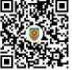 NGƯỜI KÝ GIẤY XÁC NHẬN
